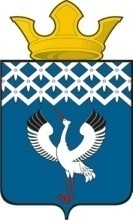 Российская ФедерацияСвердловская областьДумамуниципального образованияБайкаловского сельского поселенияПОСТАНОВЛЕНИЕ27.12.2018 г.  № 1Об утверждении Плана работы Думы муниципального образования Байкаловского сельского поселения на 2019 годВ соответствии с Регламентом Думы муниципального образования Байкаловского сельского поселения, утвержденным решением Думы №26 от 29.05.2008г., Дума муниципального образования Байкаловского сельского поселения ПОСТАНОВИЛА:1. Утвердить План работы Думы муниципального образования Байкаловского сельского поселения на 2019 год (прилагается).2.  Настоящее Постановление вступает в силу 01 января 2019 года.3. Контроль над исполнением настоящего Постановления оставляю за собой.Председатель Думы муниципального образования Байкаловского сельского поселения         			С.В. Кузеванова 27 декабря 2018 г.Приложение 								к постановлению Думы								муниципального образования 								Байкаловского сельского поселения 								от 27.12.2018 г. № 1План работыДумы муниципального образованияБайкаловского сельского поселения на 2019 год№ п/пНаименование проекта НПАСубъект права законодательной инициативы/ Ответственный за рассмотрение проектаСубъект права законодательной инициативы/ Ответственный за рассмотрение проектаСрок для внесенияпроектаСрок для внесенияпроектаПримеча-ниеПравотворческая (нормотворческая) деятельностьПравотворческая (нормотворческая) деятельностьПравотворческая (нормотворческая) деятельностьПравотворческая (нормотворческая) деятельностьПравотворческая (нормотворческая) деятельностьПравотворческая (нормотворческая) деятельностьПравотворческая (нормотворческая) деятельность1О внесении изменений и дополнений в Устав Байкаловского сельского поселения О внесении изменений и дополнений в Устав Байкаловского сельского поселения Глава поселения/Комиссия по законностипосле внесения изменений в федеральное, областное законодательствопосле внесения изменений в федеральное, областное законодательство2О внесении изменений в решение Думы Байкаловского сельского поселения о бюджете на 2019 год и плановый период 2020-2021 годовО внесении изменений в решение Думы Байкаловского сельского поселения о бюджете на 2019 год и плановый период 2020-2021 годовГлава поселения/Комиссия по бюджетуежеквартальноежеквартально3О внесении изменений в нормативно-правовые акты или признание их утратившими силуО внесении изменений в нормативно-правовые акты или признание их утратившими силуГлава поселения/Комиссия по законностиежеквартальноежеквартально4Об утверждении отчета об исполнении бюджета МО Байкаловского сельского поселения за 2018 годОб утверждении отчета об исполнении бюджета МО Байкаловского сельского поселения за 2018 годГлава поселения/Комиссия по бюджетумаймай5О передаче части полномочий администрацией  МО БСП администрации МО БМР на 2020г.О передаче части полномочий администрацией  МО БСП администрации МО БМР на 2020г.Глава поселения/Комиссия по бюджетуноябрьноябрь6О бюджете МО Байкаловского сельского поселения на 2020 год и плановый период 2021-2022 годовО бюджете МО Байкаловского сельского поселения на 2020 год и плановый период 2021-2022 годовГлава поселения/Комиссия по бюджетудекабрьдекабрьКонтрольные мероприятияКонтрольные мероприятияКонтрольные мероприятияКонтрольные мероприятияКонтрольные мероприятияКонтрольные мероприятияКонтрольные мероприятия№ п/пНаименование мероприятияНаименование мероприятияОтветственный за рассмотрение проекта/ ИсполнительСрок рассмотрения Срок рассмотрения Примеча-ние1Отчет об исполнении местного бюджета за первый квартал, полугодие, девять месяцев 2018 года.Отчет об исполнении местного бюджета за первый квартал, полугодие, девять месяцев 2018 года.Комиссия по бюджету/ Глава поселенияежеквартальноежеквартально2Отчет о деятельности участковых уполномоченных на Липовской, Ляпуновской, Пелевинской территорияхОтчет о деятельности участковых уполномоченных на Липовской, Ляпуновской, Пелевинской территориях1 квартал1 квартал3Отчет об исполнении полномочий по градостроительству  и внешнему финансовому контролю  за 2018 годОтчет об исполнении полномочий по градостроительству  и внешнему финансовому контролю  за 2018 годКомиссия по законности/ отдел архитектуры, КСОфевральфевраль4Отчет о деятельности МБУ «Центр информационной культурно - досуговой и спортивной деятельности» и учреждений культуры на Липовской, Ляпуновской, Пелевинской территориях за 2018г.Отчет о деятельности МБУ «Центр информационной культурно - досуговой и спортивной деятельности» и учреждений культуры на Липовской, Ляпуновской, Пелевинской территориях за 2018г.Комиссия по соц.вопросам/ директор ЦИКДиСД, заведующие ДКфевральфевраль5Отчет Думы и постоянных комиссий о своей деятельности за 2018г.Отчет Думы и постоянных комиссий о своей деятельности за 2018г.Председатели постоянных комиссийфевральфевраль6Анализ деятельности муниципальных предприятий (МУП ЖКХ «Тепловые сети, МУ «Служба заказчика») за 2018г.Анализ деятельности муниципальных предприятий (МУП ЖКХ «Тепловые сети, МУ «Служба заказчика») за 2018г.Глава поселения/МУП ЖКХ директор МУП ЖКХ «Тепловые сети, МУ «Служба заказчика»мартмарт7Отчет о деятельности специалиста по земельным отношениямОтчет о деятельности специалиста по земельным отношениямГлава поселениямартмарт8Отчет об исполнении бюджета БСП за 2018г.Отчет об исполнении бюджета БСП за 2018г.Комиссия по бюджету/Глава поселенияапрельапрель9Отчет главы поселения о результатах своей деятельности, администрации и иных подведомственных главе поселения органов МСУ, в т.ч. о решении вопросов, поставленных Думой, за 2018 годОтчет главы поселения о результатах своей деятельности, администрации и иных подведомственных главе поселения органов МСУ, в т.ч. о решении вопросов, поставленных Думой, за 2018 годПостоянные комиссии /Глава поселениямаймай10Об итогах отопительного сезона        2018-2019г.Об итогах отопительного сезона        2018-2019г.Комиссия по соц.политике/Глава поселениямаймай11О результатах проверки Контрольно-счетным органом МО БМРО результатах проверки Контрольно-счетным органом МО БМРКомиссия по бюджету/КСОиюньиюнь12О ходе подготовки к отопительному сезону 2019-2020г.О ходе подготовки к отопительному сезону 2019-2020г.Комиссия по соц.политике/Глава поселения, МУП «Служба заказчика»августавгуст13Информация о занятости населения на территории Байкаловского сельского поселенияИнформация о занятости населения на территории Байкаловского сельского поселенияКомиссия по соц.вопросам/директор ГКУ СЗН СО «Байкаловский центр занятости»сентябрьсентябрь14О деятельности старост и дружинников на территории Байкаловского сельского поселенияО деятельности старост и дружинников на территории Байкаловского сельского поселенияГлава поселенияоктябрьоктябрь15Публичные слушания по проекту решения о внесении изменений в бюджет БСП на 2019 гПубличные слушания по проекту решения о внесении изменений в бюджет БСП на 2019 гДума, адм-цияежеквартальноежеквартально16Публичные слушания по внесению изменений в Устав БСППубличные слушания по внесению изменений в Устав БСПДума, адм-цияпосле внесения изменений в федеральное, областное законодательствопосле внесения изменений в федеральное, областное законодательствоИнформационное и документационное обеспечение ДумыИнформационное и документационное обеспечение ДумыИнформационное и документационное обеспечение ДумыИнформационное и документационное обеспечение ДумыИнформационное и документационное обеспечение ДумыИнформационное и документационное обеспечение ДумыИнформационное и документационное обеспечение ДумыКонтрольные мероприятия Думы№ п/пНаименование мероприятияОтветственный за исполнениеОтветственный за исполнениеОтветственный за исполнениеСрок исполненияПримеча-ние1Подготовка и размножение материалов к очередному заседанию ДумыСпециалист ДумыСпециалист ДумыСпециалист Думыежемесячно2Подготовка решений Думы для  «Информационного вестника Байкаловского сельского поселения» Специалист ДумыСпециалист ДумыСпециалист Думыежемесячно3Размещение документов о деятельности Думы на сайте Специалист ДумыСпециалист ДумыСпециалист ДумыежемесячноРабота с избирателямиРабота с избирателямиРабота с избирателямиРабота с избирателямиРабота с избирателямиРабота с избирателямиРабота с избирателями№ п/пНаименование мероприятияОтветственный за исполнениеОтветственный за исполнениеОтветственный за исполнениеСрок исполненияПримеча-ние1Прием граждан депутатамиДепутатыДепутатыДепутатыежемесячно2Рассмотрение обращений граждан ДепутатыДепутатыДепутатыежемесячно3Отчет депутатов о своей деятельности перед избирателямиДепутатыДепутатыДепутаты4 квартал4Участие депутатов в проведении массовых мероприятий, собраниях, сходах граждан ДепутатыДепутатыДепутатыпо мере необходимостиПовышение квалификации депутатов ДумыПовышение квалификации депутатов ДумыПовышение квалификации депутатов ДумыПовышение квалификации депутатов ДумыПовышение квалификации депутатов ДумыПовышение квалификации депутатов ДумыПовышение квалификации депутатов Думы№ п/пНаименование мероприятияОтветственный за исполнениеОтветственный за исполнениеСрок исполненияСрок исполненияПримеча-ние1Участие в семинарах и совещаниях, проводимых Законодательным собранием Свердловской области, администрацией района и поселения с последующим обсуждением полученной информации на заседаниях ДумыДепутатыДепутатыпо мере необходимостипо мере необходимости2Обзоры изменений законодательства, влияющих на организацию деятельности ОМСУАдминистрация поселенияАдминистрация поселения1 раз в квартал1 раз в квартал